Step 1: Create tblProgramOptions to hold your global variable values.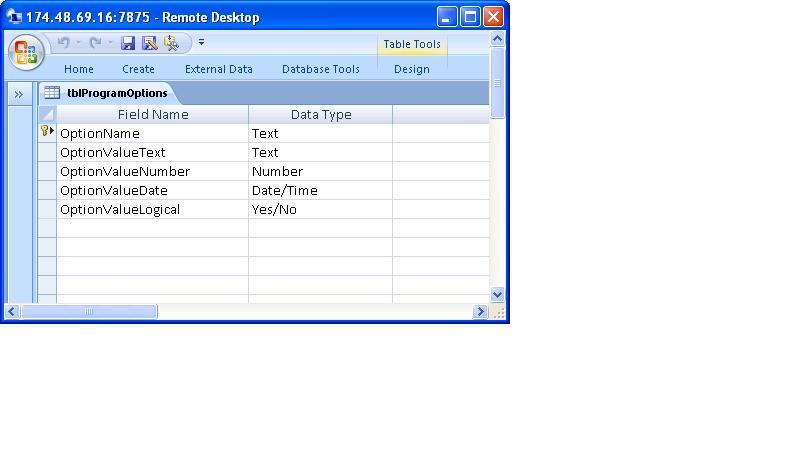 Step 2: Create module level EnumIn a stand alone module, insert the following code at the top before your first procedure::Enum ProgramOptions    strText = 1    lngNumber = 2    dteDate = 3    logLogical = 4End EnumStep 3: Add the following three methods to the module:Note: If you don’t wrap this line of code then you don’t need the line continuation character, “_”, used below. Public Function ReadGV(strVariableName As String, strVariableType As _ 
ProgramOptions) As Variant    Dim rst As ADODB.Recordset    Set rst = New ADODB.Recordset    With rst        .CursorType = adOpenStatic        .ActiveConnection = CurrentProject.Connection        .LockType = adLockReadOnly        .CursorLocation = adUseClient        .Source = "tblProgramOptions"        .Open        If .State = adStateClosed Then            GoTo ErrorProcessor        End If        .MoveFirst        .Find "[OptionName] = '" & strVariableName & "'"        If .EOF Then                    'No match found, return Null                    ReadGV = Null        Else            ReadGV = .Fields(strVariableType)        End If        .Close    End With    Set rst = Nothing    Exit FunctionErrorProcessor:    ‘Insert your error handling code here    Exit FunctionEnd FunctionPublic Function WriteGV(strVariableName As String, strVariableType As _ 
ProgramOptions, varValue As Variant) As Boolean    Dim rst As ADODB.Recordset    Set rst = New ADODB.Recordset    With rst        .CursorType = adOpenKeyset        .ActiveConnection = CurrentProject.Connection        .LockType = adLockOptimistic        .CursorLocation = adUseClient        .Source = "tblProgramOptions"        .Open        If .State = adStateClosed Then            GoTo ErrorProcessor        End If        .MoveFirst        .Find "[OptionName] = '" & strVariableName & "'"        If .EOF Then            'No match found, add new record to table            .AddNew                !OptionName = strVariableName                If Not varValue = "" Then                    .Fields(strVariableType) = varValue                End If            .Update        Else            'Match found, update value of variable            If Not varValue = "" Then                .Fields(strVariableType) = varValue            End If            .Update        End If        .Close    End With    Set rst = Nothing    Exit FunctionErrorProcessor:    Exit FunctionEnd FunctionPublic Function DeleteGV(strVariableName As String) As Boolean    Dim rst As ADODB.Recordset    Set rst = New ADODB.Recordset    With rst        .CursorType = adOpenKeyset        .ActiveConnection = CurrentProject.Connection        .LockType = adLockOptimistic        .CursorLocation = adUseServer        .Source = "tblProgramOptions"        .Open        If .State = adStateClosed Then            GoTo ErrorProcessor        End If        .MoveFirst        .Find "[OptionName] = '" & strVariableName & "'"        If .EOF Then            'No match found, exit            DeleteGV = True        Else            'Match found, delete record            .Delete            DeleteGV = True        End If        .Close    End With    Set rst = Nothing    Exit FunctionErrorProcessor:    DeleteGV = False    Exit FunctionEnd Function